Решение № 44 от 26 апреля 2016 г. О назначении на должность главы администрации муниципального округа Головинский по контракту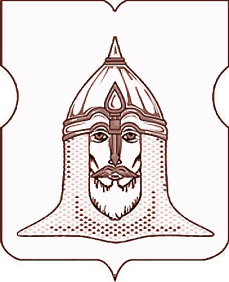 СОВЕТ ДЕПУТАТОВМУНИЦИПАЛЬНОГО ОКРУГА ГОЛОВИНСКИЙРЕШЕНИЕ26.04.2016 года № 44В соответствии с частью 6 статьи 37 Федерального закона от 6 октября 2003 года № 131-ФЗ «Об общих принципах организации местного самоуправления в Российской Федерации», частью 12 статьи 16 Закона города Москвы от 6 ноября 2002 года № 56 «Об организации местного самоуправления в городе Москве», частью 6 статьи 20 Закона города Москвы от 22 октября 2008 года № 50 «О муниципальной службе в городе Москве», статьями 15 и 18 Устава муниципального округа Головинский  и на основании итогового протокола заседания конкурсной комиссии по проведению конкурса на замещение должности главы администрации муниципального округа Головинский по контракту (далее - Конкурс) от 05 декабря 2013 годаСоветом депутатов принято решение:1.      Назначить победителя Конкурса – Кудряшова Илью Валерьевича на должность главы администрации муниципального округа Головинский по контракту на срок  2 года.
2.      Главе муниципального округа Головинский Архипцовой Н.В. заключить трудовой контракт с главой администрации муниципального округа Головинский Кудряшовым И.В.
3.      Опубликовать настоящее решение в газете «Наше Головино» и разместить на официальном сайте органов местного самоуправления муниципального округа Головинский www.nashe-golovino.ru.
4.      Настоящее решение вступает в силу со дня его принятия.
5.      Контроль исполнения настоящего решения возложить на главу муниципального округа Головинский Архипцову Н.В.Глава муниципального округа Головинский                                                 Н.В. АрхипцоваО назначении на должность главы администрации муниципального округа Головинский по контракту